                                                   Escola Municipal de Educação Básica Augustinho Marcon                                                                                           Catanduvas, Agosto de 2020.                                         Diretora: Tatiana M. B. Menegat.                                                                                                                                                                Assessora Técnica-Pedagógica: Maristela Apª. B. Baraúna.                                         Assessora Técnica-Administrativa: Margarete P. Dutra.                                                                                                                            Professora: Salete Saggin                                      2º ano AULA 13 – SEQUÊNCIA DIDÁTICA – APRENDENDO A MATEMÁTICA POEMA: “LEILÃO DE JARDIM” -  07/09/2020 A 11/09/2020.ATIVIDADE 11:NO POEMA DE CECÍLIA MEIRELES É FALADO DE UM JARDIM. NESTE JARDIM TEM MUITAS PLANTINHAS. ASSINALE COM UM X AS RESPOSTAS CORRETAS: QUE PLANTAS TEM NESSE JARDIM?(  ) ÁRVORE(  ) GRAMA(  ) FLORES(  ) ALFACE OS NINHOS DOS PASSARINHOS FICAM ONDE?(  ) EM CIMA DA ÁRVORE   (  ) EMBAIXO DA ÁRVORE(   ) NAS FOLHAS DA ÁRVORE(    ) NAS FLORESATIVIDADE 12:ESCREVA CINCO NOMES DE FLORES QUE VOCÊS GOSTARIAM DE ESTAR PLANTANDO NO JARDIM DE CECÍLIA MEIRELES?a)b)c)d)e)ATIVIDADE 13:OBSERVE A IMAGEM E RESPONDA: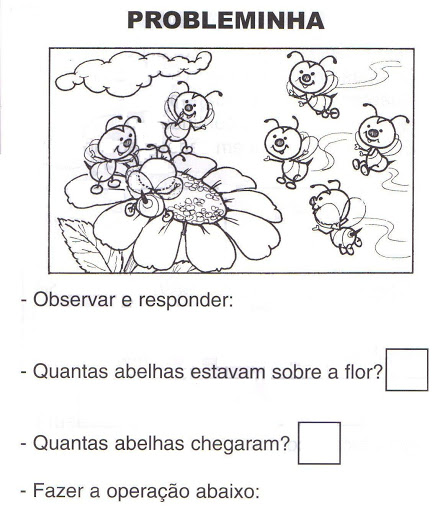 QUANTAS ABELHAS ESTÃO SOBRE A FLOR?  R:QUANTAS ABELHAS ESTÃO CHEGANDO NA FLOR?R:QUANTAS ABELHAS TEM AO TODO?R:ATIVIDADE 14:VOCÊ GOSTOU DO POEMA: “LEILÃO DE JARDIM” DE CECÍLIA MEIRELES? AGORA, CRIE O SEU PRÓPRIO JARDIM. NESTA ATIVIDADE VOCÊ PODE ESTAR DESENHANDO OU FAZENDO RECORTES COM REVISTAS OU JORNAIS NUMA FOLHA A4 E AINDA ESTAR UTILIZANDO TINTA GUACHE, CANETINHA, LÁPIS DE COR, OU SEJA, O QUE TIVER DE MATERIAIS DISPONÍVEIS EM CASANÃO ESQUEÇA DE ESTAR COLOCANDO O TÍTULO: LEILÃO DE JARDIM E O NOME COMPLETO NO DESENHO.ESTA ATIVIDADE QUERO FOTOS NO WATTS PARTICULAR DA PROFESSORA.